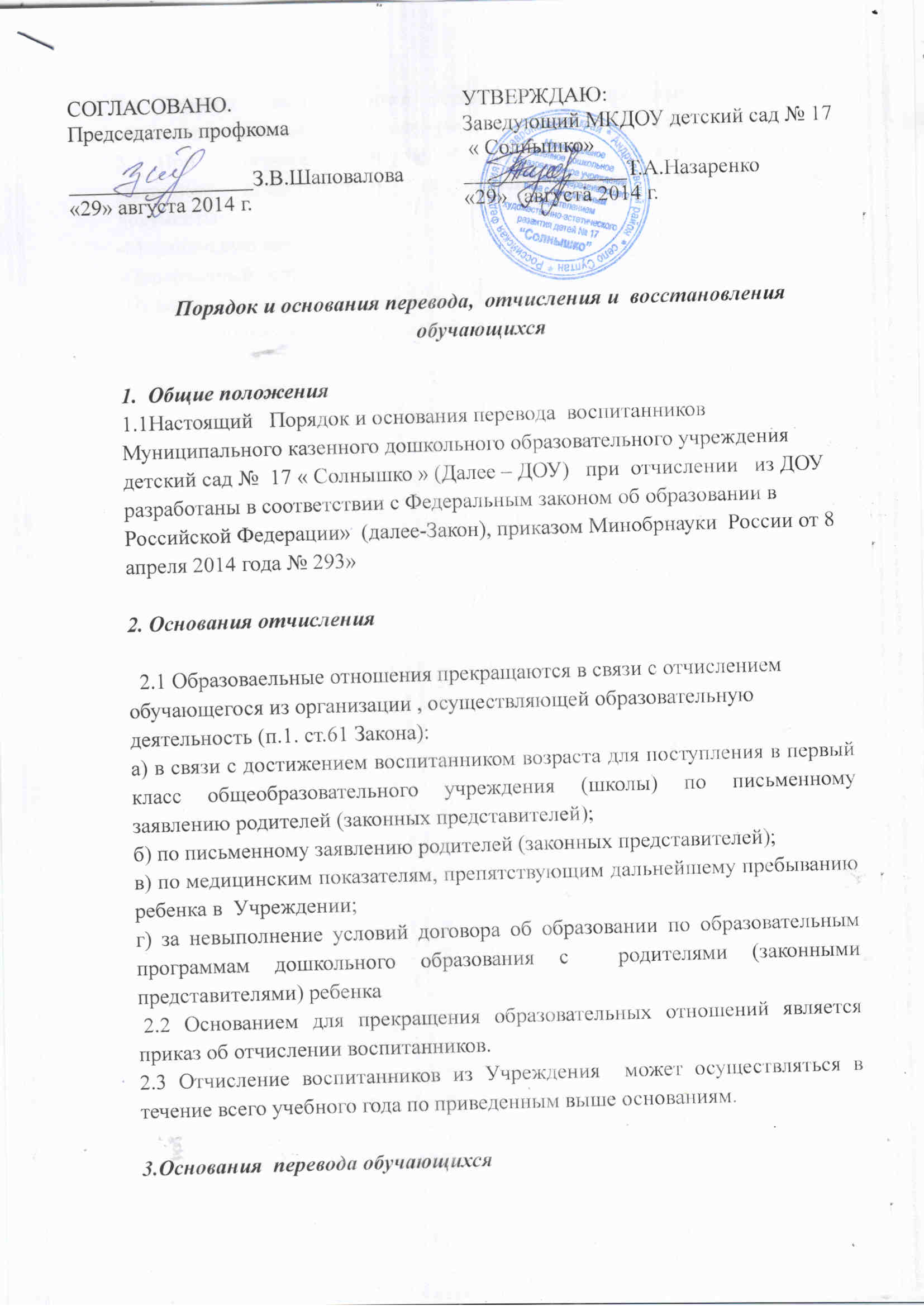 3.1 Перевод  воспитанников может быть осуществлен на основании письменного заявления родителей (законных представителей) детей.3.2 При   переводе в другое образовательное учреждение, родителям (законным представителям) Учреждение предоставляет следующие документы:-Медицинскую карту-Прививочный сертификат-Путевку-Издается приказ  в течение 3-х дней4.  Порядок восстановления.	4.1. 	Воспитанник,  отчисленный  из  МДОУ  по  инициативе     родителей  (законных представителей) до завершения освоения образовательной программы, имеет право на восстановление, но заявлению родителей (законных представителей) при наличии в учреждении свободных мест.	4.2.	Основанием для восстановления воспитанника является распорядительный акт (приказ) МДОУ, осуществляющей образовательную деятельность, о восстановлении.	4. 3.	Права и обязанности участников образовательного процесса, предусмотренные, законодательством об образовании и локальными актами МДОУ возникают с даты восстановлении воспитанника в МДОУ.5. Контроль  за комплектованием  и отчислением  детей МДОУ.Контроль  за комплектованием  и отчислением  детей в  муниципальном дошкольном образовательном учреждении «Детский сад общеразвивающего вида № 17 «Солнышко» осуществляет Учредитель путём проведения проверок соблюдения и исполнения руководителем МДОУ действующего законодательства.